Límites de una FunciónConcepto de límite de una función:Este se refiere a las imágenes de elementos x, del dominio de una función dada, al acercarse a un cierto valor, cuando estos elementos x están próximos a un determinado número real a.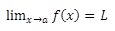 

Esto se lee así:    Límite de f de x  cuando x tiende al valor de a es igual a L, La definición afirma que los valores de f (x) están tan cercanos del número L siempre que x este cerca de a (por cualquiera de los lados).  
    La interpretación geométrica es la siguiente: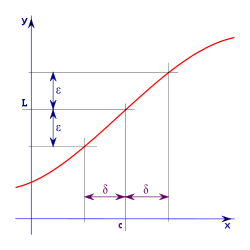 Partiendo de la fórmula: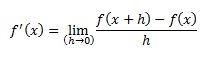 Se puede determinar la derivada de una función algebraica, la cual se define como la pendiente de la recta tangente a f(x).Un función no es derivable cuando en x = a si:La función es discontinua en x = a.La grafica de f tiene un pico en (a, f(a)).En un punto (a, f(a)) en el cual, la recta tangente es vertical.Si f es diferenciable en un número a, entonces f es continua.A continuación vemos un ejemplo utilizando la derivada para calcular la ecuación tangente a de la siguiente ecuación.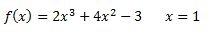 Algo muy importante para calcular la ecuación tangente es tener un valor para x, ya que será la ecuación tangente en ese punto; a continuación aplicaremos la fórmula para calcular la derivada de f(x):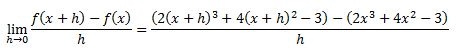 Para el siguiente paso, resolvemos los paréntesis y agrupamos términos semejantes: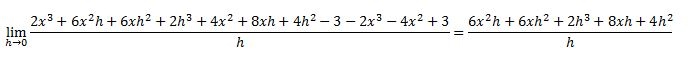 Finalmente simplificamos la ecuación, y resolvemos el limite: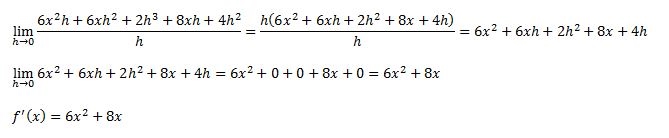 Ahora determinaremos la ecuación tangente con una ecuación punto (x, f(x)) - pendiente ( f'(x))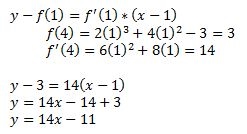 
Finalmente graficamos resultados: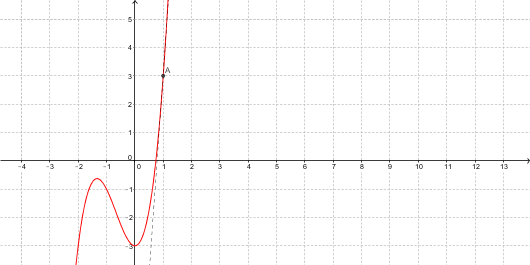 